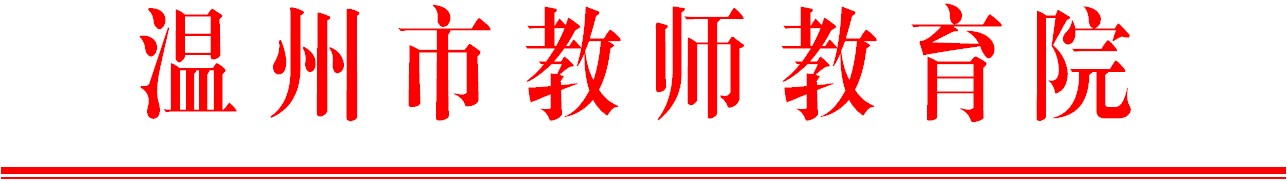                                     温师函〔2018〕128号关于举行市高中数学、信息技术“未来教师”研修项目第3次集训的通知各有关学校：为促进市高中青年教师的专业成长，根据温州市教育局《关于下达2018年温州市教师教育院教师培训项目的通知》（温教办师函〔2018〕9号）和“未来教师”项目方案，经研究，决定举办温州市高中数学、信息技术“未来教师”研修项目第3次集训活动。具体通知如下：一、参加对象市高中数学、信息技术“未来教师”研修项目成员（名单见附件）。二、活动内容学科知识更新，教师素养提升等。三、活动安排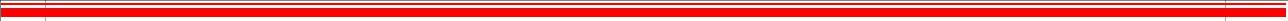 本次培训时间11月4日-8日，共五天，学员于4日（周日）下午14:30前报到，培训地点：湖南师范大学。联系人：朱老师，联系电话：88135615，13957712901；夏老师，88135683，13506773908。四、培训经费本次培训费（含食宿）由市教育局统一拨付，交通费学员回所在单位报销。请各单位通知相关教师，按时参加培训。  附件：市高中数学、信息技术“未来教师”研修项目成员名单温州市教师教育院抄送：各县（市、区）教育局。附件：市高中学科“未来教师”研修项目成员名单高中数学潘克亮     浙江省温州中学李雪纯     温州市第八高级中学彭尚辉     温州市第八高级中学翁雯雯     温州市第二十一中学郑姿姿     温州市第二十二中学应鲁嘉     温州市第二十二中学王  博     温州市第二外国语学校王万里     温州市第二外国语学校姜祝怡     温州市第五十一中学陈浩希     温州市第五十八中学叶柯达      瓯海中学吴晓雪     瓯海区第一高级中学季晓洁     温州市第六十一中学涂乔瑜     温州市龙湾中学王  妍     温州市第十五中学朱微微     温州东瓯中学方伟芳     温州市洞头区第一中学连国保     乐清市虹桥中学曹  雨     乐清市柳市中学虞小放     乐清市白象中学林海丽     乐清市白象中学邱静静     乐清市大荆中学刘森淼     浙江省瑞安中学薛  畅     浙江省瑞安中学潘伟珍     瑞安市塘下中学夏晓秋     瑞安市第五中学林慧勇     瑞安市第六中学董益武     瑞安市第八中学朱  格     瑞安市第八中学何  标     永嘉县第二高级中学戈园园     文成县第二高级中学施镲桔     浙江省文成中学周丽姬     浙江省平阳中学陈  杰     鳌江中学张蒙蒙     平阳县第二中学王少眉     平阳县萧振高级中学翁宝平     泰顺中学林乐静     泰顺中学陈中叶     龙港第二高级中学陈林洁     龙港第二高级中学林晶晶     钱库高级中学缪克锚     苍南县矾山高级中学高中信息技术沈洋洋     温州市第八高级中学陈雅静     温州市第二十一中学金森林     温州市第二十二中学张  丽     温州市第二外国语学校林冬青     温州市艺术学校 叶晓洁     温州市第五十八中学徐璐瑶     瓯海中学李斯斯     瓯海区第二高级中学康  曾     瓯海区三溪中学朱  峰     温州市洞头区第一中学杨彬夏     乐清市白象中学陈瑶瑶     乐清市柳市中学蔡志伟     瑞安市第二中学徐晓楠     瑞安市第二中学金行勇     瑞安市第五中学许瑜颖     瑞安市第六中学尤  卿     瑞安市第六中学梁冬冬     瑞安市第八中学林  武     浙江省文成中学程  曦     文成县第二高级中学李海伦     浙江省平阳中学陈  然     平阳第二中学夏琼琼     平阳县第三中学陈灵敏     平阳县鳌江中学余兴光     平阳县鳌江中学朱  律     苍南县金乡高级中学陈岳电     苍南县钱库高级中学黄  劼     苍南县矾山高级中学